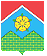 АДМИНИСТРАЦИЯПОСЕЛЕНИЯ МОСКОВСКИЙПОСТАНОВЛЕНИЕОб утверждении порядка принятия администрацией поселения Московский, являющейся администратором доходов бюджета поселения Московский, решения о признании безнадежной к взысканию задолженности по платежам в местный бюджет В соответствии со ст. 47.2, ч.2 ст. 160.1 Бюджетного кодекса Российской Федерации, постановлением Правительства Российской Федерации от 06.05.2016  № 393 «Об общих требованиях к порядку принятия решений о признании безнадежной к взысканию задолженности по платежам в бюджеты бюджетной системы Российской Федерации», Уставом поселения Московский, администрация поселения Московский постановляет:1. Утвердить прилагаемый порядок принятия администрацией поселения Московский, являющейся администратором доходов бюджета поселения Московский, решения о признании безнадежной к взысканию задолженности по платежам в местный бюджет.2. Опубликовать настоящее постановление в «Вестнике Совета депутатов и администрации поселения Московский» и разместить на официальном сайте администрации поселения Московский.3. Контроль за исполнением настоящего постановления возложить на заместителя главы администрации Щербакову Л.Л.Глава администрации                                                                                                Д.А. АндрецоваУтвержден постановлением администрации поселения Московскийот 05.09.2016 № 28Порядок принятия администрацией поселения Московский, являющейся администратором доходов бюджета поселения Московский, решения о признании безнадежной к взысканию задолженности по платежам в местный бюджет1. Настоящий Порядок определяет правила и условия принятия администрацией поселения Московский, являющейся администратором доходов бюджета поселения Московский (далее - администратор доходов бюджета), решения о признании безнадежной к взысканию задолженности по платежам в местный бюджет.2. Основаниями для принятия администратором доходов бюджета решения о признании безнадежной к взысканию задолженности по платежам в местный бюджет являются:а) смерть физического лица - плательщика платежей в местный бюджет или объявление его умершим в порядке, установленном гражданским процессуальным законодательством Российской Федерации;б) признание банкротом индивидуального предпринимателя - плательщика платежей в местный бюджет в соответствии с Федеральным законом от 26.10.2002 №127-ФЗ «О несостоятельности (банкротстве)» в части задолженности по платежам в местный бюджет, не погашенным по причине недостаточности имущества должника;в) ликвидация организации - плательщика платежей в местный бюджет в части задолженности по платежам в местный бюджет, не погашенным по причине недостаточности имущества организации и (или) невозможности их погашения учредителями (участниками) указанной организации в пределах и порядке, которые установлены законодательством Российской Федерации;г) принятие судом акта, в соответствии с которым администратор доходов бюджета утрачивает возможность взыскания задолженности по платежам в местный бюджет в связи с истечением установленного срока ее взыскания (срока исковой давности), в том числе вынесение судом определения об отказе в восстановлении пропущенного срока подачи заявления в суд о взыскании задолженности по платежам в местный бюджет;д) вынесение судебным приставом-исполнителем постановления об окончании исполнительного производства и о возвращении взыскателю исполнительного документа по основаниям, предусмотренным пунктами 3 и 4 части 1 статьи 46 Федерального закона от 02.10.2007 №229-ФЗ «Об исполнительном производстве», если с даты образования задолженности по платежам в местный бюджет прошло более пяти лет, в следующих случаях:- размер задолженности не превышает размера требований к должнику, установленного законодательством Российской Федерации о несостоятельности (банкротстве) для возбуждения производства по делу о банкротстве;- судом возвращено заявление о признании плательщика платежей в местный бюджет банкротом или прекращено производство по делу о банкротстве в связи с отсутствием средств, достаточных для возмещения судебных расходов на проведение процедур, применяемых в деле о банкротстве.3. Администратор доходов бюджета принимает решение о признании безнадежной к взысканию задолженности по платежам в местный бюджет по основаниям, установленным пунктом 2 настоящего Порядка и подтвержденным следующими документами:а) выпиской из отчетности администратора доходов бюджета об учитываемых суммах задолженности по уплате платежей в местный бюджет;б) справкой администратора доходов бюджета о принятых мерах по обеспечению взыскания задолженности по платежам в местный бюджет;в) документами, подтверждающими случаи признания безнадежной к взысканию задолженности по платежам в местный бюджет, в том числе:- документом, свидетельствующим о смерти физического лица - плательщика платежей в местный бюджет или подтверждающим факт объявления его умершим;- документом, содержащим сведения из Единого государственного реестра индивидуальных предпринимателей о прекращении деятельности вследствие признания банкротом индивидуального предпринимателя - плательщика платежей в местный бюджет, из Единого государственного реестра юридических лиц о прекращении деятельности в связи с ликвидацией организации - плательщика платежей в местный бюджет;- судебным актом, в соответствии с которым администратор доходов бюджета утрачивает возможность взыскания задолженности по платежам в местный бюджет в связи с истечением установленного срока ее взыскания (срока исковой давности), в том числе определением суда об отказе в восстановлении пропущенного срока подачи в суд заявления о взыскании задолженности по платежам в местный бюджет;- постановлением судебного пристава-исполнителя об окончании исполнительного производства при возврате взыскателю исполнительного документа по основаниям, предусмотренным пунктами 3 и 4 части 1 статьи 46 Федерального закона от 02.10.2007 №229-ФЗ «Об исполнительном производстве».4. После поступления документов, указанных в пункте 3 настоящего Порядка, уполномоченное структурное подразделение администратора доходов бюджета выявляет наличие задолженности по платежам в местный бюджет и направляет данные документы на рассмотрение созданной администратором доходов бюджета на постоянной основе комиссии по поступлению и выбытию активов (далее - комиссия). Персональный и количественный состав комиссии определяется руководителем администратора доходов бюджета. Председателем комиссии назначается заместитель руководителя администратора доходов бюджета по финансовым вопросам. 5. Комиссия проводит заседания не реже 1 раза в квартал при наличии оснований и документов, указанных в пунктах 2 и 3 настоящего Порядка.6. По итогам заседания комиссии оформляется протокол, который подписывается присутствующими членами комиссии. Не позднее трех рабочих дней после проведения заседания комиссией подготавливается  проект решения о признании безнадежной к взысканию задолженности по платежам в местный бюджет.7. Решение о признании безнадежной к взысканию задолженности по платежам в местный бюджет оформляется актом, содержащим следующую информацию:а) полное наименование организации (фамилия, имя, отчество физического лица);б) идентификационный номер налогоплательщика, основной государственный регистрационный номер, код причины постановки на учет налогоплательщика организации (идентификационный номер налогоплательщика физического лица);в) сведения о платеже, по которому возникла задолженность;г) код классификации доходов бюджетов Российской Федерации, по которому учитывается задолженность по платежам в бюджет бюджетной системы Российской Федерации, его наименование;д) сумма задолженности по платежам в местный бюджет;е) сумма задолженности по пеням и штрафам по соответствующим платежам в местный бюджет;ж) дата принятия решения о признании безнадежной к взысканию задолженности по платежам в местный бюджет;з) подписи членов комиссии.6. Оформленный комиссией акт о признании безнадежной к взысканию задолженности по платежам в местный бюджет утверждается руководителем администратора доходов бюджета.05.09.2016№28